武汉市第五医院伦理委员会委员履历姓名龚小军性别男出生年月1973.5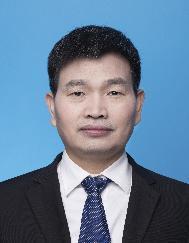 党派群众民族汉籍贯河南工作单位武汉市第五医院武汉市第五医院武汉市第五医院职务职称副主任医师通讯地址武汉市汉阳区显正街122号武汉市汉阳区显正街122号武汉市汉阳区显正街122号武汉市汉阳区显正街122号武汉市汉阳区显正街122号邮编430050430050E-mailE-mailgxjkao@126.comgxjkao@126.com手机1898620287918986202879办公电话办公电话027-84812429027-84812429个人简历1.1994年8月——2006年8月，河南驻马店市中医院普外科工作2.2000年9月——2001年9月，第四军医大学西京医院胃肠外科进修3.2006年9月——2008年6月，武汉大学第二临床学院，外科学硕士研究生4.2008年7月——至今，武汉市第五医院普外科工作5.2012年8月——2013年8月，第三军医大学西南医院肝胆外科进修1.1994年8月——2006年8月，河南驻马店市中医院普外科工作2.2000年9月——2001年9月，第四军医大学西京医院胃肠外科进修3.2006年9月——2008年6月，武汉大学第二临床学院，外科学硕士研究生4.2008年7月——至今，武汉市第五医院普外科工作5.2012年8月——2013年8月，第三军医大学西南医院肝胆外科进修1.1994年8月——2006年8月，河南驻马店市中医院普外科工作2.2000年9月——2001年9月，第四军医大学西京医院胃肠外科进修3.2006年9月——2008年6月，武汉大学第二临床学院，外科学硕士研究生4.2008年7月——至今，武汉市第五医院普外科工作5.2012年8月——2013年8月，第三军医大学西南医院肝胆外科进修1.1994年8月——2006年8月，河南驻马店市中医院普外科工作2.2000年9月——2001年9月，第四军医大学西京医院胃肠外科进修3.2006年9月——2008年6月，武汉大学第二临床学院，外科学硕士研究生4.2008年7月——至今，武汉市第五医院普外科工作5.2012年8月——2013年8月，第三军医大学西南医院肝胆外科进修1.1994年8月——2006年8月，河南驻马店市中医院普外科工作2.2000年9月——2001年9月，第四军医大学西京医院胃肠外科进修3.2006年9月——2008年6月，武汉大学第二临床学院，外科学硕士研究生4.2008年7月——至今，武汉市第五医院普外科工作5.2012年8月——2013年8月，第三军医大学西南医院肝胆外科进修1.1994年8月——2006年8月，河南驻马店市中医院普外科工作2.2000年9月——2001年9月，第四军医大学西京医院胃肠外科进修3.2006年9月——2008年6月，武汉大学第二临床学院，外科学硕士研究生4.2008年7月——至今，武汉市第五医院普外科工作5.2012年8月——2013年8月，第三军医大学西南医院肝胆外科进修学术成果1.HIF-1α在肿瘤缺氧微环境条件下诱导结肠癌发生上皮-间质转化（EMT）的作用和机制研究。2015年武汉市汉阳区科学技术研究与开发资金无偿资助研究项目，项目负责人。2.大黄素治疗重症急性胰腺炎作用机理实验研究 2012年武汉市汉阳区   科技三项费用无偿资助项目（已结题），项目负责人。3.P53k120位点乙酰化通过Survivin基因调节肝癌化疗敏感性的研究 2011年湖北省教育厅科学技术研究计划指导性项目（B20114501，已结题） 参与排名第四。4.腹腔镜下回肠转位术治疗2型糖尿病的比较研究 2012年武汉市卫生和计划生育委员会医学科研项目，参与排名第二。5.乳腔镜相关安全性的实验研究。2017湖北省卫生和计划生育委员会科研项目（WJ2017F024）项目负责人。6.CD47和钙网织蛋白在乳腺癌凋亡、免疫逃逸中的作用机制.2016年武汉市卫生和计划生育委员会医学科研项目（WX16B17），项目负责人。1.HIF-1α在肿瘤缺氧微环境条件下诱导结肠癌发生上皮-间质转化（EMT）的作用和机制研究。2015年武汉市汉阳区科学技术研究与开发资金无偿资助研究项目，项目负责人。2.大黄素治疗重症急性胰腺炎作用机理实验研究 2012年武汉市汉阳区   科技三项费用无偿资助项目（已结题），项目负责人。3.P53k120位点乙酰化通过Survivin基因调节肝癌化疗敏感性的研究 2011年湖北省教育厅科学技术研究计划指导性项目（B20114501，已结题） 参与排名第四。4.腹腔镜下回肠转位术治疗2型糖尿病的比较研究 2012年武汉市卫生和计划生育委员会医学科研项目，参与排名第二。5.乳腔镜相关安全性的实验研究。2017湖北省卫生和计划生育委员会科研项目（WJ2017F024）项目负责人。6.CD47和钙网织蛋白在乳腺癌凋亡、免疫逃逸中的作用机制.2016年武汉市卫生和计划生育委员会医学科研项目（WX16B17），项目负责人。1.HIF-1α在肿瘤缺氧微环境条件下诱导结肠癌发生上皮-间质转化（EMT）的作用和机制研究。2015年武汉市汉阳区科学技术研究与开发资金无偿资助研究项目，项目负责人。2.大黄素治疗重症急性胰腺炎作用机理实验研究 2012年武汉市汉阳区   科技三项费用无偿资助项目（已结题），项目负责人。3.P53k120位点乙酰化通过Survivin基因调节肝癌化疗敏感性的研究 2011年湖北省教育厅科学技术研究计划指导性项目（B20114501，已结题） 参与排名第四。4.腹腔镜下回肠转位术治疗2型糖尿病的比较研究 2012年武汉市卫生和计划生育委员会医学科研项目，参与排名第二。5.乳腔镜相关安全性的实验研究。2017湖北省卫生和计划生育委员会科研项目（WJ2017F024）项目负责人。6.CD47和钙网织蛋白在乳腺癌凋亡、免疫逃逸中的作用机制.2016年武汉市卫生和计划生育委员会医学科研项目（WX16B17），项目负责人。1.HIF-1α在肿瘤缺氧微环境条件下诱导结肠癌发生上皮-间质转化（EMT）的作用和机制研究。2015年武汉市汉阳区科学技术研究与开发资金无偿资助研究项目，项目负责人。2.大黄素治疗重症急性胰腺炎作用机理实验研究 2012年武汉市汉阳区   科技三项费用无偿资助项目（已结题），项目负责人。3.P53k120位点乙酰化通过Survivin基因调节肝癌化疗敏感性的研究 2011年湖北省教育厅科学技术研究计划指导性项目（B20114501，已结题） 参与排名第四。4.腹腔镜下回肠转位术治疗2型糖尿病的比较研究 2012年武汉市卫生和计划生育委员会医学科研项目，参与排名第二。5.乳腔镜相关安全性的实验研究。2017湖北省卫生和计划生育委员会科研项目（WJ2017F024）项目负责人。6.CD47和钙网织蛋白在乳腺癌凋亡、免疫逃逸中的作用机制.2016年武汉市卫生和计划生育委员会医学科研项目（WX16B17），项目负责人。1.HIF-1α在肿瘤缺氧微环境条件下诱导结肠癌发生上皮-间质转化（EMT）的作用和机制研究。2015年武汉市汉阳区科学技术研究与开发资金无偿资助研究项目，项目负责人。2.大黄素治疗重症急性胰腺炎作用机理实验研究 2012年武汉市汉阳区   科技三项费用无偿资助项目（已结题），项目负责人。3.P53k120位点乙酰化通过Survivin基因调节肝癌化疗敏感性的研究 2011年湖北省教育厅科学技术研究计划指导性项目（B20114501，已结题） 参与排名第四。4.腹腔镜下回肠转位术治疗2型糖尿病的比较研究 2012年武汉市卫生和计划生育委员会医学科研项目，参与排名第二。5.乳腔镜相关安全性的实验研究。2017湖北省卫生和计划生育委员会科研项目（WJ2017F024）项目负责人。6.CD47和钙网织蛋白在乳腺癌凋亡、免疫逃逸中的作用机制.2016年武汉市卫生和计划生育委员会医学科研项目（WX16B17），项目负责人。1.HIF-1α在肿瘤缺氧微环境条件下诱导结肠癌发生上皮-间质转化（EMT）的作用和机制研究。2015年武汉市汉阳区科学技术研究与开发资金无偿资助研究项目，项目负责人。2.大黄素治疗重症急性胰腺炎作用机理实验研究 2012年武汉市汉阳区   科技三项费用无偿资助项目（已结题），项目负责人。3.P53k120位点乙酰化通过Survivin基因调节肝癌化疗敏感性的研究 2011年湖北省教育厅科学技术研究计划指导性项目（B20114501，已结题） 参与排名第四。4.腹腔镜下回肠转位术治疗2型糖尿病的比较研究 2012年武汉市卫生和计划生育委员会医学科研项目，参与排名第二。5.乳腔镜相关安全性的实验研究。2017湖北省卫生和计划生育委员会科研项目（WJ2017F024）项目负责人。6.CD47和钙网织蛋白在乳腺癌凋亡、免疫逃逸中的作用机制.2016年武汉市卫生和计划生育委员会医学科研项目（WX16B17），项目负责人。委员签名